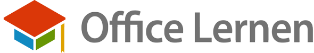 JanuarJanuarJanuarJanuarFebruarFebruarFebruarFebruarMärzMärzMärzAprilAprilAprilMaiMaiMaiJuniJuniJuni1SaNeujahr                 11Di11Di1Fr1SoTag der Arbeit 1Mi2So22Mi22Mi2Sa2MoKW 18   2Do3MoKW 133Do33Do3So3Di3FrFronleichnam4Di44Fr44Fr4MoKW 144Mi4Sa5Mi55Sa55Sa5Di5Do5SoPfingsten6DoHeilige Drei Könige66So66So6Mi6Fr6MoPfingstmontagKW 237Fr77MoKW 677MoKW 107Do7Sa7Di8Sa88Di88Di8Fr8SoMuttertag8Mi9So99Mi99Mi9Sa9MoKW 199Do10MoKW 21010Do1010Do10So10Di10Fr11Di1111Fr1111Fr11MoKW 1511Mi11Sa12Mi1212Sa1212Sa12Di12Do12So13Do1313So1313So13Mi13Fr13MoKW 2414Fr1414MoKW 71414MoKW 1114Do14Sa14Di15Sa1515Di1515Di15FrKarfreitag15So15Mi16So1616Mi1616Mi16Sa16MoKW 20               16DoFronleichnam17MoKW 31717Do1717Do17SoOstern17Di17Fr18Di1818Fr1818Fr18MoOstermontag KW 1618Mi18Sa19Mi1919Sa1919Sa19Di19Do19So20Do2020So2020So20Mi20Fr20MoKW 2521Fr2121MoKW 82121MoKW 1221Do21Sa21Di22Sa2222Di2222Di22Fr22So22Mi23So2323Mi2323Mi23Sa23MoKW 2123Do24MoKW 42424Do2424Do24So24Di24Fr25Di2525Fr2525Fr25MoKW 17   25Mi25Sa26Mi2626Sa2626Sa26Di26DoChristi Himmelfahrt26So27Do2727So2727SoBeginn der Sommerzeit27Mi27Fr27MoKW 2628Fr2828MoRosenmontag KW 92828MoKW 13                     28Do28Sa28Di29Sa2929Di29Fr29So29Mi30So3030Mi30Sa30MoKW 2230Do31MoKW 53131Do31DiJuliJuliJuliAugustAugustAugustSeptemberSeptemberSeptemberOktoberOktoberOktoberNovemberNovemberNovemberDezemberDezemberDezember1Fr1MoKW 311Do1Sa1DiAllerheiligen1Do2Sa2Di2Fr2So2Mi2Fr3So3Mi3Sa3MoTag der Dt. Einheit KW 403Do3Sa4MoKW 27   4Do4So4Di4Fr4So5Di5Fr5MoKW 365Mi5Sa5MoKW 496Mi6Sa6Di6Do6So6Di7Do7So7Mi7Fr7MoKW 457Mi8Fr8MoKW 328Do8Sa8Di8Do9Sa9Di9Fr9So9Mi9Fr10So10Mi10Sa10MoKW 4110Do10Sa11MoKW 2811Do11So11Di11Fr11So12Di12Fr12MoKW 3712Mi12Sa12MoKW 5013Mi13Sa13Di13Do13So13Di14Do14So14Mi14Fr14MoKW 4614Mi15Fr15MoKW 3315Do15Sa15Di15Do16Sa16Di16Fr16So16Mi16Fr17So17Mi17Sa17MoKW 4217Do17Sa18MoKW 2918Do18So18Di18Fr18So19Di19Fr19MoKW 3819Mi19Sa19MoKW 5120Mi20Sa20Di20Do20So20Di21Do21So21Mi21Fr21MoKW 4721Mi22Fr22MoKW 3422Do22Sa22Di22Do23Sa23Di23Fr23So23Mi23Fr24So24Mi24Sa24MoKW 4324Do24SaHeiligabend25MoKW 3025Do25So25Di25Fr25SoWeihnachten 26Di26Fr26MoKW 3926Mi26Sa26MoWeihnachten KW 5227Mi27Sa27Di27Do27So1 . Advent27Di28Do28So28Mi28Fr28MoKW 4828Mi29Fr29MoKW 3529Do29Sa29Di29Do30Sa30Di30Fr30SoEnde der Sommerzeit30Mi30Fr31So31Mi31MoReformationstagKW 4431SaSilvester